                          GRAD VRBOVEC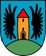                            Upravni odjel za razvoj grada                          Odsjek za komunalne prihode	              Trg Petra Zrinskog 9, Vrbovec     ZAHTJEV ZA DODJELU KAPITALNE POTPORE ZA NABAVU OPREME       SPECIFIKACIJA TROŠKOVAU Vrbovcu, _______________________                                               PODNOSITELJ ZAHTJEVA                                                                                                      _________________________OVOM SE ZAHTJEVU PRILAŽE:                                                Obostrana preslika osobne iskaznice za vlasnika obrta i rješenje nadležnog tijela o ispunjavanju uvjeta za obavljanje djelatnosti dadilje (preslika),                                                                           Preslika ŽIRO računa s pripadajućim IBAN brojem,                                     Potvrda da podnositelj zahtjeva nema nepodmirenih obaveza prema Gradu  Vrbovcu,                                        Potvrda Porezne uprave da nema nepodmirenih poreznih obveza (ne starija od 30 dana),Potvrda Hrvatskog zavoda za mirovinsko osiguranje o prijavi osiguranika/ zaposlenika,Preslika računa vezana uz predmet potpore i dokaz o izvršenom plaćanju računa,Izjava o dodijeljenim potporama male vrijednosti,Skupna izjava (Obrazac 11).Pod materijalnom i kaznenom odgovornošću potvrđujem da su svi podaci navedeni u Izjavama, točni i potpuni. (potpis podnositelja prijave): _______________________________GRAD VRBOVEC,  POTVRĐUJE DA PODNOSITELJ ZAHTJEVA  NEMA NEPODMIRENIH OBVEZA PREMA PRORAČUNU GRADA VRBOVCA.									             _________________________OPĆI PODACI O PODNOSITELJU PRIJAVEOPĆI PODACI O PODNOSITELJU PRIJAVEOPĆI PODACI O PODNOSITELJU PRIJAVEOPĆI PODACI O PODNOSITELJU PRIJAVEOPĆI PODACI O PODNOSITELJU PRIJAVEOPĆI PODACI O PODNOSITELJU PRIJAVEOPĆI PODACI O PODNOSITELJU PRIJAVEOPĆI PODACI O PODNOSITELJU PRIJAVEOPĆI PODACI O PODNOSITELJU PRIJAVEOPĆI PODACI O PODNOSITELJU PRIJAVEOPĆI PODACI O PODNOSITELJU PRIJAVEOPĆI PODACI O PODNOSITELJU PRIJAVEOPĆI PODACI O PODNOSITELJU PRIJAVEOPĆI PODACI O PODNOSITELJU PRIJAVEOPĆI PODACI O PODNOSITELJU PRIJAVEOPĆI PODACI O PODNOSITELJU PRIJAVEOPĆI PODACI O PODNOSITELJU PRIJAVEOPĆI PODACI O PODNOSITELJU PRIJAVEOPĆI PODACI O PODNOSITELJU PRIJAVEOPĆI PODACI O PODNOSITELJU PRIJAVEOPĆI PODACI O PODNOSITELJU PRIJAVEOPĆI PODACI O PODNOSITELJU PRIJAVEOPĆI PODACI O PODNOSITELJU PRIJAVEOPĆI PODACI O PODNOSITELJU PRIJAVEOPĆI PODACI O PODNOSITELJU PRIJAVEOPĆI PODACI O PODNOSITELJU PRIJAVEOPĆI PODACI O PODNOSITELJU PRIJAVEOPĆI PODACI O PODNOSITELJU PRIJAVEOPĆI PODACI O PODNOSITELJU PRIJAVEOPĆI PODACI O PODNOSITELJU PRIJAVEOPĆI PODACI O PODNOSITELJU PRIJAVEOPĆI PODACI O PODNOSITELJU PRIJAVENAZIV OBRTANAZIV OBRTANAZIV OBRTAIME I PREZIME PODNOSITELJA ZAHTJEVAIME I PREZIME PODNOSITELJA ZAHTJEVAIME I PREZIME PODNOSITELJA ZAHTJEVAOIBOIBOIBMBO, MB poslovnog subjektaMBO, MB poslovnog subjektaMBO, MB poslovnog subjektaPRETEŽITA/GLAVNA DJELATNOSTPREMA NKD-uPRETEŽITA/GLAVNA DJELATNOSTPREMA NKD-uPRETEŽITA/GLAVNA DJELATNOSTPREMA NKD-uADRESA PREBIVALIŠTA/SJEDIŠTAADRESA PREBIVALIŠTA/SJEDIŠTAADRESA PREBIVALIŠTA/SJEDIŠTATELEFON/MOBITELTELEFON/MOBITELTELEFON/MOBITELemailemailemailNAZIV BANKE I SJEDIŠTENAZIV BANKE I SJEDIŠTENAZIV BANKE I SJEDIŠTEIBANHRBROJ RAČUNAIZDAVATELJ RAČUNAIZNOS RAČUNA BEZ PDV-AUKUPNI IZNOS RAČUNA*IZJAVA O KORIŠTENIM POTPORAMA MALE VRIJEDNOSTI U PRETHODNE TRI FISKALNE GODINE IZ DRUGIH IZVORA*IZJAVA O KORIŠTENIM POTPORAMA MALE VRIJEDNOSTI U PRETHODNE TRI FISKALNE GODINE IZ DRUGIH IZVORA*IZJAVA O KORIŠTENIM POTPORAMA MALE VRIJEDNOSTI U PRETHODNE TRI FISKALNE GODINE IZ DRUGIH IZVORA*IZJAVA O KORIŠTENIM POTPORAMA MALE VRIJEDNOSTI U PRETHODNE TRI FISKALNE GODINE IZ DRUGIH IZVORA*IZJAVA O KORIŠTENIM POTPORAMA MALE VRIJEDNOSTI U PRETHODNE TRI FISKALNE GODINE IZ DRUGIH IZVORA*IZJAVA O KORIŠTENIM POTPORAMA MALE VRIJEDNOSTI U PRETHODNE TRI FISKALNE GODINE IZ DRUGIH IZVORA*IZJAVA O KORIŠTENIM POTPORAMA MALE VRIJEDNOSTI U PRETHODNE TRI FISKALNE GODINE IZ DRUGIH IZVORAIzjavljujem da sam u 2021./ 2022./2023. godini (staviti X na odgovarajuće mjesto):  koristio/la državne potpore male vrijednosti nisam koristio/la državne potpore male vrijednostiIzjavljujem da sam u 2021./ 2022./2023. godini (staviti X na odgovarajuće mjesto):  koristio/la državne potpore male vrijednosti nisam koristio/la državne potpore male vrijednostiIzjavljujem da sam u 2021./ 2022./2023. godini (staviti X na odgovarajuće mjesto):  koristio/la državne potpore male vrijednosti nisam koristio/la državne potpore male vrijednostiIzjavljujem da sam u 2021./ 2022./2023. godini (staviti X na odgovarajuće mjesto):  koristio/la državne potpore male vrijednosti nisam koristio/la državne potpore male vrijednostiIzjavljujem da sam u 2021./ 2022./2023. godini (staviti X na odgovarajuće mjesto):  koristio/la državne potpore male vrijednosti nisam koristio/la državne potpore male vrijednostiIzjavljujem da sam u 2021./ 2022./2023. godini (staviti X na odgovarajuće mjesto):  koristio/la državne potpore male vrijednosti nisam koristio/la državne potpore male vrijednostiIzjavljujem da sam u 2021./ 2022./2023. godini (staviti X na odgovarajuće mjesto):  koristio/la državne potpore male vrijednosti nisam koristio/la državne potpore male vrijednosti Godina GodinaNaziv državnog tijela ili pravne osobe koje su odobrile potporu male vrijednostiNamjena ili projekt za koje je odobrena potporaIznos potpore u kunama/EURDatum dodjele potporeDodijeljene potpore smo opravdali i namjenski iskoristili DA/NE2021.1.2021.2.2021.3.2022.1.2022.2.2022.3.2023.1.2023.2.2023.3. Izjave su obvezni ispuniti i Podnositelji prijave koji do sada nisu koristili potpore male vrijednosti Izjave su obvezni ispuniti i Podnositelji prijave koji do sada nisu koristili potpore male vrijednosti Izjave su obvezni ispuniti i Podnositelji prijave koji do sada nisu koristili potpore male vrijednosti Izjave su obvezni ispuniti i Podnositelji prijave koji do sada nisu koristili potpore male vrijednosti Izjave su obvezni ispuniti i Podnositelji prijave koji do sada nisu koristili potpore male vrijednosti Izjave su obvezni ispuniti i Podnositelji prijave koji do sada nisu koristili potpore male vrijednosti Izjave su obvezni ispuniti i Podnositelji prijave koji do sada nisu koristili potpore male vrijednosti